UPAYA GURU DALAM PENGGUNAAN MEDIA VISUAL UNTUK MENINGKATKAN MOTIVASI BELAJAR SISWA KELAS VIII DI MTS NEGERI LANGKAPAN SRENGAT BLITAR TAHUN AJARAN 2014/2015SKRIPSI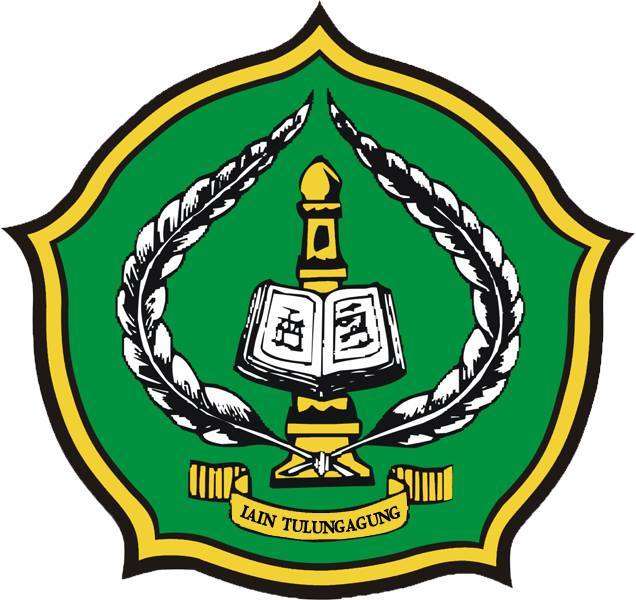 OLEHFIRMA NURFIKANIM. 3211113O74JURUSAN PENDIDIKAN AGAMA ISLAMFAKULTAS TARBIYAH DAN ILMU KEGURUAN INSTITUT AGAMA ISLAM NEGERI (IAIN) TULUNGAGUNG2015UPAYA GURU DALAM PENGGUNAAN MEDIA VISUAL UNTUK MENINGKATKAN MOTIVASI BELAJAR SISWA KELAS VIII DI MTS NEGERI LANGKAPAN SRENGAT BLITAR TAHUN AJARAN 2014/2015SKRIPSIDiajukan Kepada Fakultas Tarbiyah dan Ilmu Keguruan Institut Agama Islam Negeri TulungagungUntuk Memenuhi Salah Satu Persyaratan Guna Memperoleh Gelar Strata Satu Sarjana Pendidikan Islam (S.Pd.I)OLEHFIRMA NURFIKANIM. 3211113O74JURUSAN PENDIDIKAN AGAMA ISLAMFAKULTAS TARBIYAH DAN ILMU KEGURUAN INSTITUT AGAMA ISLAM NEGERI (IAIN) TULUNGAGUNG2015LEMBAR PERSETUJUAN Skripsi dengan judul “Upaya Guru dalam Penggunaan Media Visual untuk Meningkatkan Motivasi Belajar Siswa kelas VIII di MTs Negeri Langkapan Srengat Blitar Tahun Pelajaran 2014/2015” yang ditulis oleh Firma Nurfika NIM. 3211113074  ini telah diperiksa dan disetujui, serta layak diujikan.Tulungagung,  25  Juni 2015Pembimbing,Dr. Luk Luk Nur Mufidah, M.Pd.INIP. 19790319 200312 2 002Mengetahui,Ketua Jurusan Pendidikan Agama Islam H. Muh.  Nurul Huda, MANIP.1972040408 200710 1 003LEMBAR PENGESAHANUpaya Guru Dalam Penggunaan Media Visual Untuk Meningkatkan Motivasi Belajar Siswa Kelas VIII Di MTs Negeri Langkapan Srengat Blitar Tahun Ajaran 2014/2015SKRIPSIDisusun oleh FIRMA NURFIKANIM. 3211113074Telah dipertahankan di depan Dewan Penguji pada  Rabu, tanggal  05  Agustus 2015 dan telah dinyatakan diterima sebagai salah satu persyaratan untuk memperoleh gelar strata satu Sarjana Pendidikan Islam (S.Pd.I)Dewan PengujiKetua / Penguji:						Tanda TanganZaini, M.Pd.I							……………….NIP.197700408 200701 2 002Penguji Utama :Drs. H. Masduki, M.Ag					……………..NIP. 19620708 199803 1 001Sekertaris / Penguji :Indah Khomsiyah, M.Pd					………………NIP. 19760518 200701 2 021Mengesahkan,Dekan Fakultas Tarbiyah dan Ilmu KeguruanIAIN Tulungagung          Dr. H. Abd. Aziz, M.PdNIP. 19720601 200003 1 002MOTTOKatakanlah: "Tiap-tiap orang berbuat menurut keadaannya masing-masing". Maka Tuhanmu lebih mengetahui siapa yang lebih benar jalannya.PERSEMBAHANPuji syukur teruntai dari sanubari yang terdalam atas karunia, rahmat, hidayah serta inayah Allah SWT. Sebuah karya ini ku persembahkan untuk:Allah SWT, yang sampai saat ini masih memberikan ku nikmat yang tiada tara, masa yang Engkau berikan untuk ku hingga aku masih bisa tersenyum kepada orang-orang yang aku cintai. Rosulullah SAW, yang telah mengantarkan kami kejalan yang benar, segala yang ada padamu adalah teladan semua umat.Ayahanda Suparni yang melimpahkan segenap kasih sayangnya untuk menemaniku tumbuh menjadi wanita dan mendidikku dengan cara yang berbeda, engkaulah alasanku untuk dewasa. Ibunda Siti Zulakhah, yang setiap bait-bait doanya masih ku rasakan sampai kini, memberikan ku sulutan bara untuk tetap bertahan.Semoga Allah menempatkanmu bersama golongan orang-orang yang bertakwa. Ibu, darimulah kasih dan sayang bermuara.Saudara-saudaraku yang senantiasa tersebut namanya dalam doa-doaku: adik-adikku Faiza Khoirun Nisa dan Fahrie Zafrhan Chairy.trimakasih atas tawanya, wejangannya, tangisannya dan warna-warni pelangi kehidupan yang memberiku spektrum kehangatan dalam hidup. Ibu Dr. Luk-Luk Nurmufida, M. Pd. yang telah membimbing, mengoreksi, memberikan pengarahan, motivasi dan kesabarannya menuntunku untuk sampai di meja sidang. Bapak dan Ibu Dosen, yang telah memberikan ilmunya kepada penulis. Semoga ilmu yang engkau berikan bermanfaat dunia dan akhirat. Aamiin.Guru-guru TK Al Hidayah, SDN Tanggung 2, SMPN 3 BLITAR dan SMAN 2 Kota Blitar, trimakasih telah membukakan mata akan huruf dan angka-angka sehingga saya pandai membaca dan menghitung, tiada putus pahala sampai akhir hayatmu, semoga aku bisa mewarisi pijak kalbumu.Kepala Madrasah dan para dewan guru MTSN Langkapan Srengat Blitar yang telah memberikan izin penelitian dan banyak membantu dalam penelitian ini.Al Khidmah kampus yang menuntun saya untuk berta’aruf lebih dekat dengan sang Khalik, inisiator sukses Dunia dan Akhirat: Rajin Berbakti, Ahklak Berprestasi.Racana K.H Agus Salim-R.A Kartini Pangkalan IAIN Tulungagung yang telah menyadarkanku bahwa kuliah tidak hanya duduk anteng di bangku kelas, mengajarkan arti penting sebuah pengabdian tanpa imbalan serta tanggap dalam hidup bersama manusia-manusia yang heterogen.Pramuka penggalang SMP Negeri 8 Kota Blitar, trimakasih telah memberikanku ruang untuk berbagi kasih bersama kalian pada 3 tahun terakhir ini serta menyadarkanku apalah arti sebuah perbedaan.Sahabat-sahabat PAI 8C sebagai partner seperjuangan yang selama 4 tahun ini memberikan ribuan cerita unik namun bermakna yang sukar dilupakan.Sahabat-sahabat PPL MTs Langkapan Srengat Blitar, kisah menarik dan nilai kehidupan selama 2 bulan bersama kalian menjadikan kita seperti saudara yang hingga saat ini tidak putus komunikasi.Sahabat-sahabat KKN Ngliman 2 Nganjuk, kisah menarik dan nilai kehidupan selama 2 bulan bersama kalian, juga masyarakat dusun Bruno desa Ngliman Kecamatan Sawahan yang sampai saat ini tidak putus komunikasiAlmamaterku tercinta yang selalu membanggakan.KATA PENGANTARPuji syukur Alhamdulillah penulis panjatkan kehadirat Allah atas segala karunianya sehingga laporan penelitian ini dapat terselesaikan. Shalawat serta salam semoga senantiasa abadi tercurahkan kepada Nabi Muhammad SAW dan umatnya.Dengan terselesaikannya skripsi ini penulis mengucapkan banyak terima kasih kepada yang terhormat:Bapak Dr. Maftukhin, M.Ag, selaku Rektor IAIN Tulungagung yang telah memberikan izin kepada penulis untuk mengumpulkan data sebagai bahan penulisan laporan penelitian ini.Bapak Prof. Dr. H. Imam Fuadi, M.Ag, selaku Wakil Rektor bidang Akademik dan Pengembangan Lembaga Institut Agama Islam Negeri Tulunggung.Bapak Dr. H. Abd. Aziz, M.Pd.I, selaku Dekan Fakultas Tarbiyah dan Ilmu Kegururan Institut Agama Islam Negeri Tulunggungyang telah membantu terselesaikannya skripsi ini.Bapak H. Muh. Nurul Huda, MA, selaku Ketua Jurusan Pendidikan Agama Islam Institut Agama Islam Negeri Tulunggung yang telah memberikan dorongan dan motivasi penulis dalam penyusunan skripsi ini.Bapak Dr. Luk-Luk Nurmufida,M.Pd, selaku pembimbing yang juga telah memberikan pengarahan dan koreksi sehingga penelitian ini dapat terselesaikan sesuai waktu yang direncanakan.Segenap Bapak/Ibu Dosen IAIN Tulungagung yang telah membimbing dan memberi wawasannya sehingga studi ini dapat terselesaikan. Ibu Dra. Anik Nurhayati, M.Pd., selaku Kepala MTs Negeri Langkapan Srengat kabupaten Blitar, yang telah memberikan izin melaksanakan penelitian.Ibu Dewi Khusna, S.Ag, selaku guru Fiqih kelas VIII di MTs Negeri Langkapan Srengat kabupaten Blitar yang telah memberikan arahan selama penelitian berlangsung.Semua pihak yang telah membantu terselesaikannya penulisan laporan penelitian ini.Dengan penuh harap semoga jasa kebaikan mereka diterima Allah dan tercatat sebagai ‘amal shalih.Penulis menyadari bahwa dalam penyusunan skripsi ini jauh dari kesempurnaan dan masih banyak kekurangan, maka penulis mengharapkan kritik dan saran yang bersifat membangun dari pembaca guna perbaikan kesempurnaan skripsi ini serta studi lebih lanjut.Akhirnya kepada Allah SWT segala permasalahan penulis kembalikan.DAFTAR ISIJUDUL	 i	PERSETUJUAN	 ii	PENGESAHAN	 iii	MOTTO	 iv	PERSEMBAHAN	 v	KATA PENGANTAR	 vi	DAFTAR ISI	viii	DAFTAR LAMPIRAN	 xi	ABSTRAK	xiiBAB 	I	PENDAHULUANA.	Konteks Penelitian	 1 	B. 	Fokus Penelitian	 11	C.	Tujuan Penelitian	 11D.   Batasan Masalah	12E.	Manfaat penelitian	 12	F.	Definisi Istilah	 14	G.	Sistematika Penulisan Skripsi	 17	BAB	II 	TINJAUAN TEORIA.	Kajian Tentang Guru	 19	Pengertian Guru	 19Syarat-syarat Guru	21Tugas Guru	 24Peran Guru/Pendidik	 25B.	Tinjauan Media Visual	 28	Pengertian media	 28	Kriteria pemilihan media 	 31	Fungsi dan Manfaat media pengajaran	 32Media visual sebagai media pengajaran	33C.	Tinjauan Motivasi Belajar	 40Tinjauan tentang motivasi	 40Pengertian motivasi	40Fungsi motivasi	43Macam-macam motivasi	46Teknik-teknik motivasi	50Peran motivasi dalam pembelajaran	52Tinjauan tentang Belajar	 55Pengertian belajar	55Prinsip-prinsip belajar	56Faktor-faktor yang mempengaruhi perilaku belajar	61Pilar belajar	62Motivasi belajar	 64D.	Tinjauan Mata Pelajaran Fiqih	 66	Pengertian  Mata Pelajaran Fiqih	 66Tujuan Mata Pelajaran Fiqih	 66Materi Fiqih	 67	E.	Hasil Penelitian Terdahulu	 68F. 	Paradigma	70BAB 	III  	METODE PENELITIANA.	Pendekatan dan Jenis/Rancangan Penelitan	 73	B.	Lokasi Penelitian	 74	C.    Kehadiran Peneliti	 75	D.	Data  dan Sumber Data	 77	E.	Teknik Pengumpulan Data 	 80	F. 	Teknik Analisis Data	 83G. 	Pengecekan Keabsahan Temuan	 84H. 	Tahap-Tahap Penelitian	 87BAB 	IV 	HASIL PENELITIAN LAPANGAN A.	paparan hasil Penelitian	 90B.   Temuan Penelitian …………………..	 102	C. 	Pembahasan hasil penelitian	 105BAB      V        PENUTUPA.	Kesimpulan	 114	B.	Saran	 116	DAFTAR RUJUKANLAMPIRANDAFTAR TABELTabel 2.1 Peran Guru	22DAFTAR GAMBARGambar 2.1 Kerangka Berfikir	63DAFTAR LAMPIRANLampiran 1 Pedoman Interview  	124Lampiran 2 Hasil Interview 	126Lampiran 3 Dokumentasi gambar	137Lampiran 4 Profil MTs Negeri Langkapan Srengat Blitar 	139ABSTRAK	Skripsi dengan judul “ Upaya Guru dalam Penggunaan Media Visual untuk Meningkatkan Motivasi Belajar siswa Kelas VIII  pada Mata Pelajaran Fiqih di MTs Negeri Langkapan Srengat Blitar Tahun Ajaran 2014/2015”, ini ditulis oleh Firma Nurfika, NIM: 3211113074, Jurusan Pendidikan Agama Islam, Institut Agama Islam Negeri (IAIN) dibimbing oleh: Dr.Luk Luk Nurmufidah,M.Pd.I.	Penelitian dalam skripsi ini dilatar belakangi oleh kondisi pembelajaran Fiqih di madrasah, dimana siswa kurang termotivasi dan memahami pembelajaran Fiqih sehingga hasil belajar siswa belum memuaskan. Dalam hal ini peneliti berusaha mengatasi permasalahan tersebut dengan mengoptimalkan media yang digunakan dalam proses belajar mengajar didalam kelas yaitu dengan menggunakan media visual. Dimana penggunaan media visual dalam proses belajar mengajar dapat membantu pemahaman siswa dalam meningkatkan motivasi belajar fiqih, sehingga hasil belajar siswa dapat meningkat.Fokus penelitian dalam skripsi ini adalah: (1) Bagaimana upaya guru dalam penggunaan media visual untuk meningkatkan motivasi belajar siswa dalam mata pelajaran fiqih kelas VIII di MTs Negeri Langkapan Tahun Ajaran 2014/2015, (2) Apa peranan media visual untuk meningkatkan motivasi belajar siswa dalam mata pelajaran fiqih kelas VIII di MTs Negeri Langkapan Tahun Ajaran 2014/2015, (3) Apa faktor penghambat dan faktor pendorong media visual untuk meningkatkan motivasi belajar siswa dalam mata pelajaran fiqih kelas VIII di MTs Negeri Langkapan Tahun Ajaran 2014/2015.Adapun Tujuan peneliti adalah: (1) Untuk mengetahui upaya guru dalam penggunaan media visual untuk meningkatkan motivasi belajar siswa dalam mata pelajaran Fiqih kelas VIII MTs Negeri Langkapan Tahun Ajaran 2014/2015, (2) Untuk mengetahui peranan media visual untuk meningkatkan motivasi belajar siswa dalam mata pelajaran Fiqih kelas VIII MTs Negeri Langkapan Tahun Ajaran 2014/2015, (3) Untuk mengetahui faktor penghambat dan faktor pendukung media  visual untuk meningkatkan motivasi belajar siswa dalam mata pelajaran Fiqih kelas VIII MTs Negeri Langkapan Tahun Ajaran 2014/2015.Pendekatan penelitian ini adalah kualitatif dengan menggunakan pola penelitian deskriptif. Lokasi penelitian terletak di MTs Negeri Langkapan Srengat Kabupaten Blitar. Sumber data yang peneliti dapatkan dari guru mata pelajaran Fiqih, siswa, dan dokumen MTs Negeri Langkapan. Menggunakan sampling kelas VIII D. Metode pengumpulan data yang digunakan adalah observasi, wawancara, dan dokumentasi. Teknik analisis data yang digunakan adalah reduksi data, sajian data, dan verifikasi/ simpulan data. Pengecekan keabsahan temuan menggunakan ketekunan pengamatan, triangulasi, dan pemeriksaan sejawat melalui diskusi.Hasil Penelitian: 1) Upaya guru dalam penggunaan media visual untuk meningkatkan motivasi belajar siswa kelas VIII pada mata pelajaran Fiqih adalah melakukan bimbingan pada saat pembiasaan pengembangan diri, menggunakan media pembelajaran yang tepat, menggunakan metode pemecahan masalah (problem solving), dan menggunakan pendekatan individu. 2) Peranan media visual untuk meningkatkan motivasi belajar siswa kelas VIII pada mata pelajaran Fiqih di Mts Negeri Langkapan Srengat Kabupaten Bliat bahwa media visual sering digunakan dan juga media visual sangat berperan dalam meningkatkan motivasi belajar siswa dalam mata pelajaran Fiqih kelas VIII di MTs langkapan Srengat Blitar. Terbukti jika hasil belajar siswa meningkat jika dibandingkan guru tidak menggunakan media karena siswa cenderung membosankan. 3) Faktor penghambat dan faktor pendukung media visual untuk meningkatkan motivasi belajar siswa dalam mata pelajaran Fiqih di MTs Negeri Langkapan Srengat Blitar adalah sebagai berikut, Faktor pendukung meliputi: fasilitas sarana dan prasarana, adanya waktu yang optimal dalam pembelajaran, adanya minat dalam diri siswa. Faktor penghambat meliputi: Kurang menguasai kelas, Pengaruh Lingkungan kelas, dan terbatasnya media pembelajaran.ABSTRACT	Skripsi with title “ Efforts Teacher to Use Visual Media for Increase Learning Motivation  Student Class VIII in Fiqih Lesson in MTsN Langkapan Srengat Blitar 2014/2015”. This is written by: Firma Nurfika, NIM : 3211113074, Lead by: Dr. Luk Luk Nurmufida, M.Pd.I 	Research in this skripsi with background by learning condition Fiqih Islam School, where student have less motivation and less learning comprehension Fiqih so the result that of learning student not satisfy in this mater research try to content problem it with optimal media which use in learning process in the class is by use visual media where user visual media learning process get student comprehension to learning motivation Fiqih so the result that student learning can increase.Research focus of skripsi is: (1) How effort teacher in to use visual media to increase learning motivation class VIII in MTsN Langkapan Srengat Blitar 2014/2015, (2) what is the function of visual media to increase learning motivation student class VIII in MTsN Langkapan Srengat Blitar 2014/2015, (3) What is obstruction and support factor to use visual media to increase learning motivation class VIII in MTsN Langkapan Srengat Blitar 2014/2015.Purpose of research:(1) to find effort teacher into use visual media to increase learning motivation class VIII in MTsN Langkapan Srengat Blitar 2014/2015,(2) to find what is the function of visual media to increase learning motivation student class VIII in MTsN Langkapan Srengat Blitar 2014/2015, (3) to find What is obstruction and support factor to use visual media to increase learning motivation class VIII in MTsN Langkapan Srengat Blitar 2014/2015.This research approach is qualitative by use system descriptive research. Location research MTsN Langkapan Srengat Blitar. Data source which researcher get from fiqih teacher, student, and document MTsN Langkapan Srengat Blitar. Use sampling class VIII D. Data accumulation method uses is observation, interview, and documentation. Data analysis technique uses is data reduction, data present, and verification/data summarize. Finding checking validity uses observe diligence, triangulation, and checking colleague by discussion.Result of research ; (1) effort teacher in to use visual media to increase learning motivation class VIII is do leadership at refraction development self, use learning media appropriate, use problem solving method, and use individual approach. (2) The function of visual media to increase learning motivation student class VIII that visual media often to use and visual media also very have a role to increase Learning motivation student Class VIII in Fiqih Lesson in MTsN Langkapan Srengat Blitar. Evident, if student more struggle when teacher uses visual media just than by speech, do exercises, reading book so that learning lean bore. So visual media very have a role to increase learning motivation.(3) obstruction and support factor to use visual media to increase learning motivation class VIII is obstruction factor : less control class, influence area class, limited learning media. Support factor is means and infrastructure facilities, optimally learning process, and have interest of student. ملخصالبحث العلمي تحت الموضوع "محاولة المدرّس في إستعمال وسيلة الإعلام المرئية(visual)  إلى ترقية دافع تعلّم الطلاب على دراسة الفقه في الصف الثامن بالمدرسة الثانوية الإسلامية الحكومية لانجكافان سرعات بليتار للعام الدراسى ٢٠١٤/٢٠١٥" قد كتبته فيرما نور فيكا، نمرة القيّد:٣٢١١١١٣٠٧٤، المشرفة: الدوكتور لوك لوك نور مفيدة الما  جستير .الكلمات الإشارية: المدرّس، وسيلة الإعلام المرئية(visual) ، دافع التعلّم.الخلفية هذا البحث العلمي هي حال تعليم الفقه في المدرسة، الطلاب قليل الحماسة و قليل فهم تدريس الفقه حتي نتائج تعليم الطلّاب ليست مرضية. في هذه الحالة، حاولت الباحثة للتغلب هذه المشكلات بطريق ترقية الوسيلة المستخدمة في عملية التدريس في الفصل يعني بإستخدام وسيلة الإعلام المرئية. حيث استخدام وسيلة الإعلام المرئية في عملية التدريس يمكن أن يساعد الطلاب في ترقية دافع التعلّم على دراسة الفقه، حتى يمكن ترقية هذا نتائج تعليم الطلاب.مسائل البحث في هذا البحث العلمي: (1) كيف محاولة المدرّس في إستعمال وسيلة الإعلام المرئية (visual)  الى ترقية دافع تعلّم الطلاب على دراسة الفقه في الصف الثامن بالمدرسة الثانوية الإسلامية الحكومية لانجكافان سرعات بليتار للعام الدراسي ٢٠١٤/٢٠١٥، (2) ما هو الدور وسيلة الإعلام المرئية (visual)  الى ترقية دافع تعلّم الطلاب على دراسة الفقه في الصف الثامن بالمدرسة الثانوية الإسلامية الحكومية لانجكافان سرعات بليتار للعام الدراسى ٢٠١٤/٢٠١٥، (3) ما هي العوامل التثبيط و العوامل الداعم وسيلة الإعلام المرئية(visual)  لترقية دافع تعلّم الطلاب على دريسة الفقه فى الصف الثامن بالمدرسة الثانوية الإسلامية الحكومية لانجكافان سرعات بليتار للعام الدراسى ٢٠١٤/٢٠١٥.اما أهداف البحث هو: (1) معرفة كيف محاولة المدرّس في إستعمال وسيلة الإعلام المرئية(visual)  لترقية دافع تعلّم الطلاب على دراسة الفقه في الصف الثامن بالمدرسة الثانوية الإسلامية الحكومية لانجكافان سرعات بليتار للعام الدراسى ٢٠١٤/٢٠١٥، (2) معرفة الدور وسيلة الإعلام المرئية ((visual إلى ترقية دافع تعلّم الطلاب على دراسة الفقه في الصف الثامن بالمدرسة الثانوية الإسلامية الحكومية لانجكافان سرعات بليتار للعام الدراسى ٢٠١٤/٢٠١٥، (3) معرفة العوامل التثبيط و العوامل الداعم وسيلة الإعلام المرئية(visual)  لترقية دافع تعلّم الطلاب على دريسة الفقه فى الصف الثامن بالمدرسة الثانوية الإسلامية الحكومية لانجكافان سرعات بليتار للعام الدراسى ٢٠١٤/٢٠١٥. المدخل في هذا البحث هو مدخل الكيفي باستخدام تصميم البحث الوصفي. يقع موقف البحث في المدرسة الثانوية الإسلامية الحكومية لانجكافان سرعات بليتار. مصادر الحقائق الذي تحصل الباحثة هو من المدرّس دراسة الفقه، والطلاب، والوثائق من الثانوية الإسلامية الحكومية لانجكافان سرعات بإستعمال المثل الصف الثامن "D". وكانت طريقة جمع الحقائق المستخدمة هي الملاحظة والمقابلة والوثائق. طريقة تحليل الحقائق المستخدمة هي اختزال البيانات، وعرض البيانات، والتحقق / الاستنتاج البيانات. وتفتيش صحة الحقائق باستخدام الملاحظة المثابرة، التثليثي، فحص الأقران من خلال المناقشة. نتائج البحث: 1) إن محاولة المدرّس في إستعمال وسيلة الإعلام المرئية(visual) إلى ترقية دافع تعلّم الطلاب على دراسة الفقه في الصف الثامن يقوم به التوجيه في وقت تعود التنمية الذاتية، وذلك باستخدام الوسائل التعليمية المناسبة، وباستخدام طريقة حل المشكلات (problem solving)، واستخدام المدخل الفردي ، 2) دور وسايلة الإعلام المرئية(visual) إلى ترقية دافع تعلّم الطلاب على دراسة الفقه في الصف الثامن بالمدرسة الثانوية الإسلامية الحكومية لانجكافان سرعات بليتار انّ  يستعمل المدرّس وسيلة الإعلام المرئية(visual) مرارا وسيلة الإعلام المرئية ا تلعب أيض دورا هاما في ترقية دافع تعلّم الطلاب على دريسة الفقه فى الصف الثامن بالمدرسة الثانوية الإسلامية الحكومية لانجكافان سرعات بليتار. ثبت إذا زادت نتائج تعلّم الطلاب من المدرّس الذي لا يستخدم وسيلة الاعلام لانّ  شعر الطلاب مللا. 3) العوامل التثبيط و العوامل الداعم وسيلة الإعلام المرئية لترقية دافع تعلّم الطلاب على دريسة الفقه فى الصف الثامن بالمدرسة الثانوية الإسلامية الحكومية لانجكافان سرعات بليتار كما يلي: وتشمل العوامل التثبيط: فصول رئيسية أقل، الآثار من بيئة الفصل، و وسائل الإعلام محدود. العوامل الداعم تشمل: مرافق البنية والتحتية، والوقت الأمثل في التعليم، واهتمامهم الطلاب. Tulungagung, 25   Juni 1436 HPenulisFIRMA NURFIKANIM. 3211113074